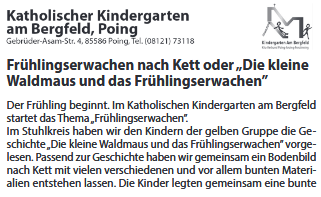 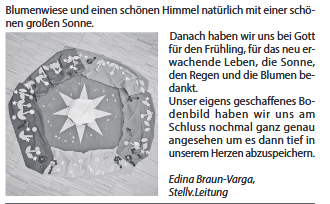 Quelle: Poinger Nachrichten v. 08.04.21